Załącznik nr 2  do REGULAMIN KONKURSU na realizację projektów kulturalno-edukacyjnych inicjowanych przez przedstawicieli społeczności lokalnej w ramach zadania „ Biblioteka BLISKO Działań Kreatywnych”.KOSZTY KWALIFIKOWANE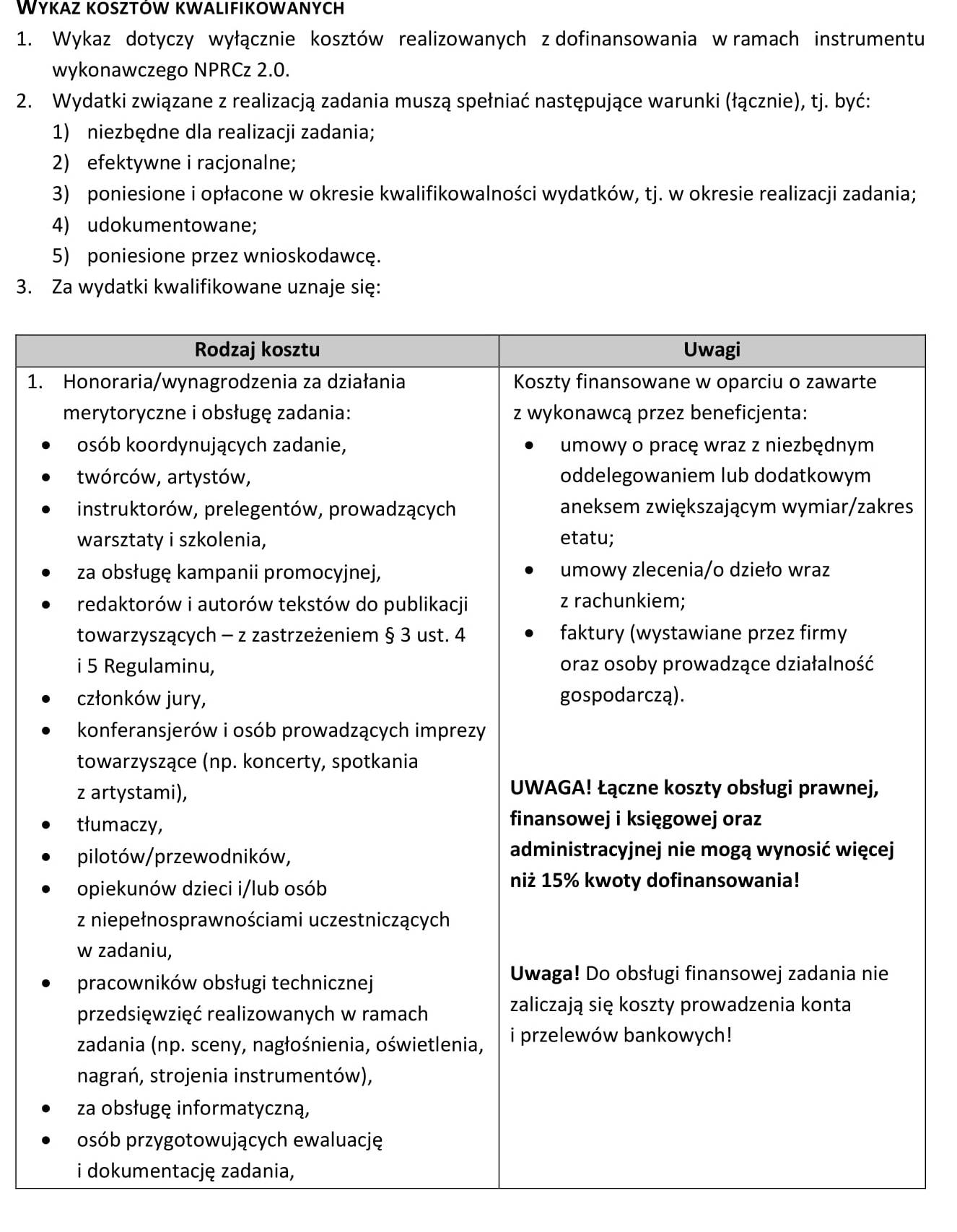 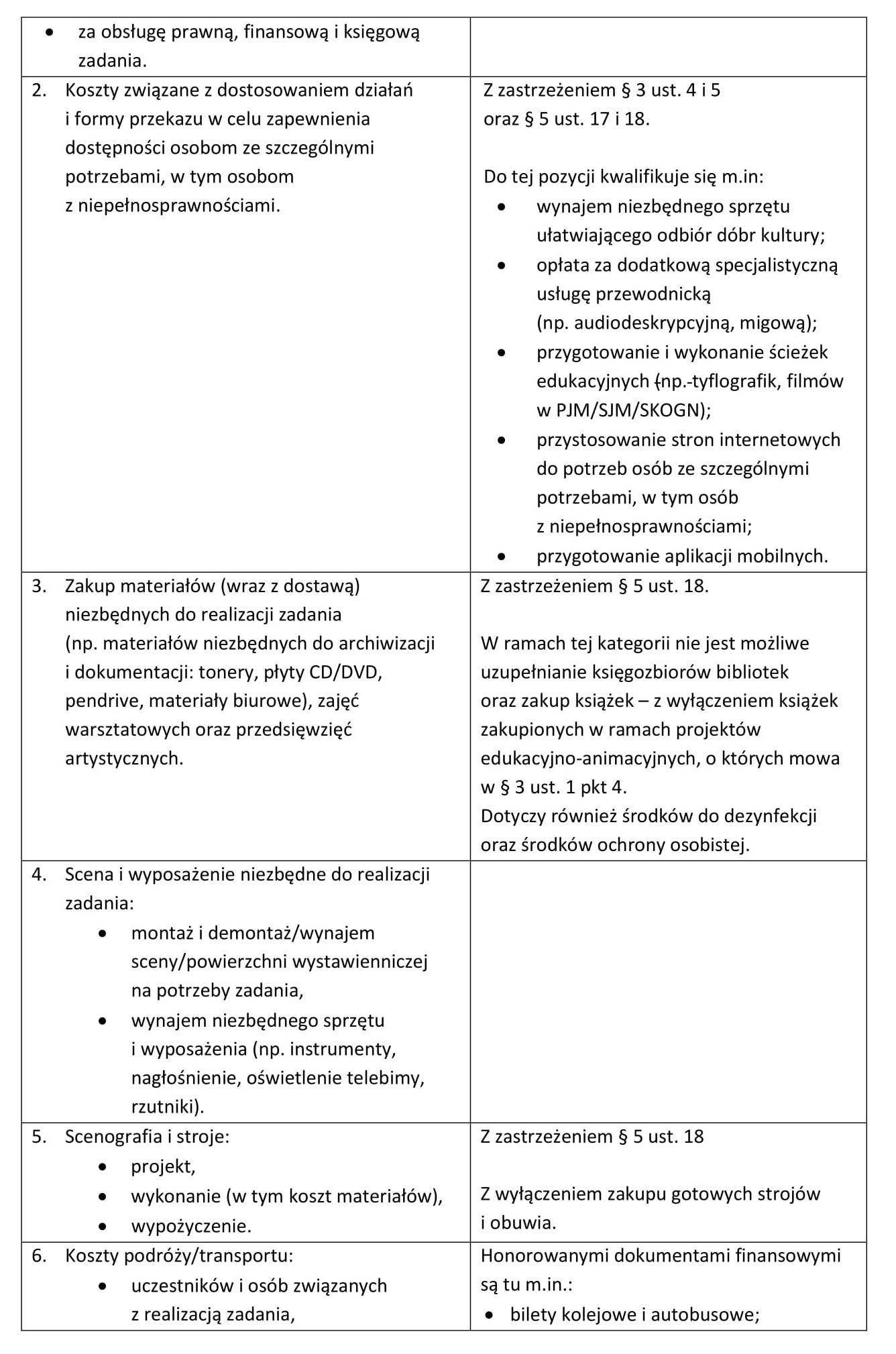 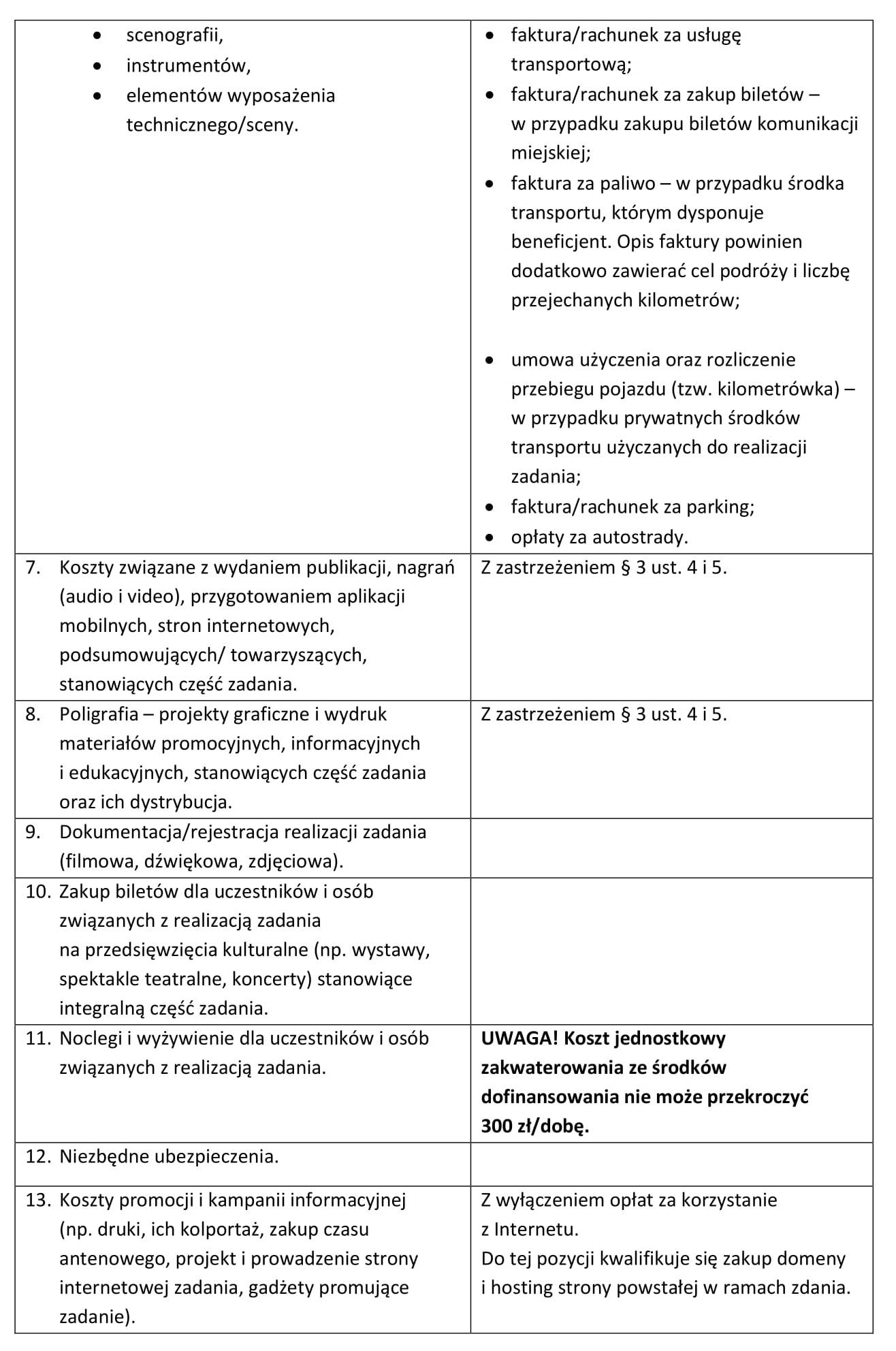 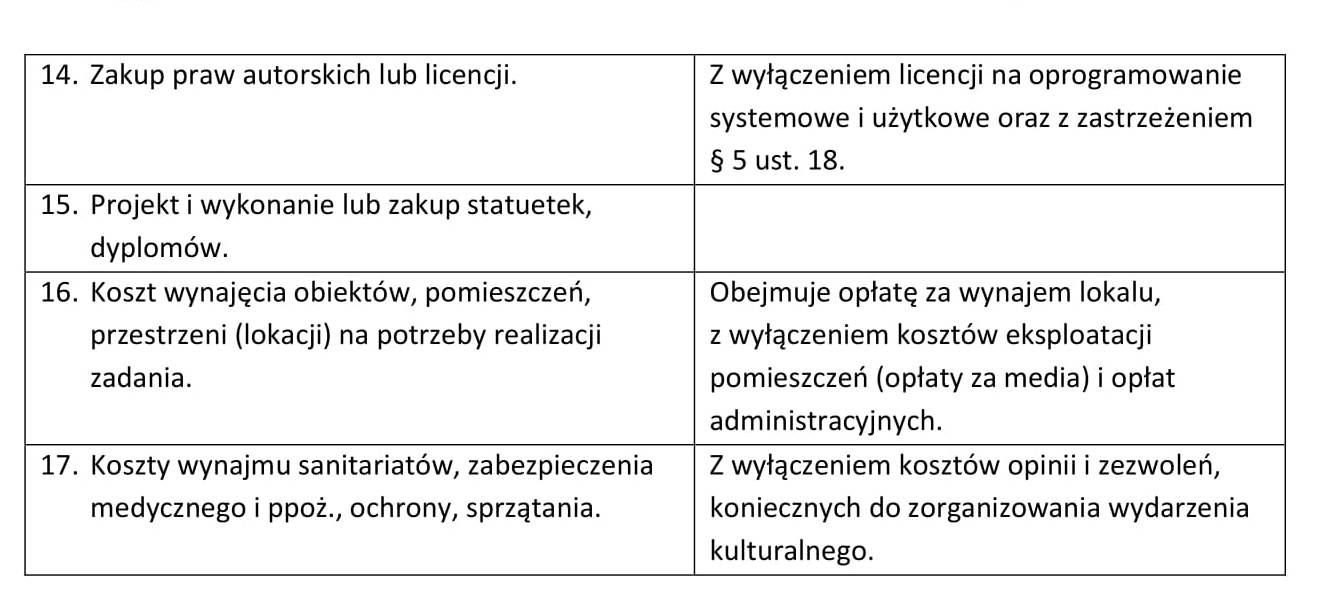 